Fiche de déroulement de séquenceConsolidation en CAP« Nombre et calcul »L’élève doit être acteur de sa remédiation et l’enseignant un guide qui permetà l’élève de prendre confiance en ses capacités et se les approprier.Item du test de positionnement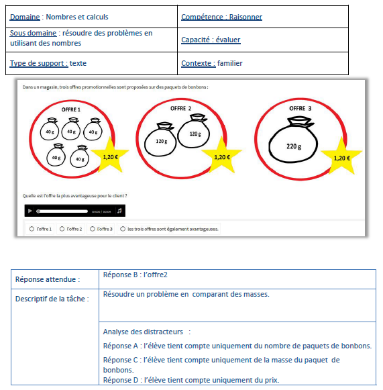 RessourcesToutes les activités proposées sont disponibles sous formats papier et numérique. Elles peuvent être modifiées selon les différentes spécialités de CAP.Parcours hybride Genially : http://acver.fr/consolidationmaths03Feuille de route _ élève Évaluation diagnostique sur Socrative (SOC-53047982)Activité formatrice différenciée avec 3 parcoursÉvaluation formativeAuto-évaluationFiches de remédiation – consolidationActivité de réinvestissement sur la résolution d’un problème relevant de la proportionnalitéActivité de réinvestissement sur la résolution d’un problème du premier degréLiaison SEGPA / CAPDéroulement de la séquenceRemarque : Il est indispensable que le professeur explique précisément la notion d’offre la plus « avantageuse » afin de lever l’implicite pour les élèves.Sources : Images sur « Pixabay.com » & Vidéo sur « mathix.org »Séances                                                                                                                                                                              RôlesEvaluationdiagnostiqueActivité Formatrice (3 parcours différenciés)Évaluation formativeAuto-évaluationRemédiation - ConsolidationRéinvestissementEnseignantPropose l’évaluation diagnostique sur Socrative en amont du parcours.Propose l’activité formatrice selon les résultats de l’élève lors de l’évaluation diagnostique Les parcours sont plus ou moins étayés afin de guider l’élève.Propose l’évaluation diagnostique avec une mise en situation en PFMP.Propose une auto-évaluation afin de permettre à l’élève de se positionner face à ses acquis.Propose 3 fiches de remédiation selon les résultats de l’élève lors de l’auto-évaluation. Une fiche « Pour aller plus loin… » est proposée à ceux qui n’ont pas besoin de remédiation.Propositions de démarches d’investigation en Seconde CAP et en Terminale CAP.ElèveRépond aux questions sur Socrative ou sur papier.Connaît son résultat à la fin de l’évaluation diagnostique et demande le parcours correspondant(cf. feuille de route élève).Parcours 1 étoile : l’élève est guidé pas à pasParcours 2 étoiles : l’élève est semi-guidéParcours 3 étoiles : l’élève est autonomeDoit répondre à la problématique posée à savoir choisir l’offre la plus avantageuse en mettant en œuvre les automatismes travaillés dans l’activité formatrice.Évalue ses capacités sur chacune des compétences par rapport à l’évaluation formative réalisée.L’élève réalise la (ou les) fiche(s) selon ses besoins en s’aidant des tutoriels mis à sa disposition.Remarque : Dans le parcours Genially, l’élève est directement dirigé vers les fiches de remédiation dont il a besoin en fonction de son auto-évaluation.Seconde CAP : L’élève peut réinvestir ses compétences dans une démarche d’investigation liée à la proportionnalité.Terminale CAP : L’élève peut réinvestir ses compétences dans une démarche d’investigation liée à la résolution d’un problème du premier degré.CompétencesRechercher l’informationAnalyser/RaisonnerUtilisation des TICS’approprierAnalyser/RaisonnerRéaliserValiderCommuniquerS’approprierAnalyser/RaisonnerRéaliserValiderCommuniquerS’approprierAnalyser/RaisonnerRéaliserValiderCommuniquerS’approprierAnalyser/RaisonnerRéaliserValiderS’approprierAnalyser/RaisonnerRéaliserValiderCommuniquerAttendusPositionner l’élève selon ses capacités existantes.L’élève doit, selon son parcours, répondre à la problématique de départ avec un guidage plus ou moins étayé afin qu’il puisse acquérir une certaine méthodologie et une certaine autonomie.Vérification des acquis des séances précédentes.L’élève doit être en capacité de poser un regard sur ce qu’il sait faire et sur ses difficultés.Les élèves finalisent l’acquisition de compétences en étant plus autonomes et plus organisés dans leur travail afin de répondre aux problématiques posées.Les élèves utilisent la méthodologie acquise pour répondre de façon autonome aux problématiques posées.